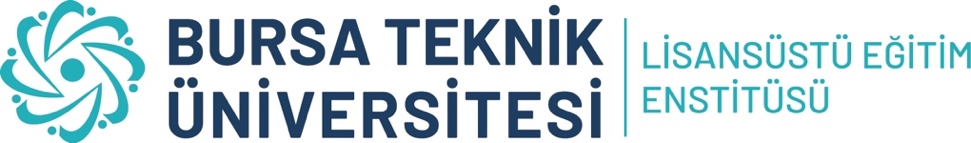 ÖĞRENCİ BİLGİLERİÖĞRENCİ BİLGİLERİÖĞRENCİ BİLGİLERİÖĞRENCİ BİLGİLERİÖĞRENCİ BİLGİLERİAdı SoyadıAdı SoyadıFatih ÇEKİNFatih ÇEKİNFatih ÇEKİNNumarası / DönemiNumarası / Dönemi2243496401122434964011Anabilim Dalı / ProgramıAnabilim Dalı / ProgramıDanışmanı / İkinci DanışmanıDanışmanı / İkinci DanışmanıDr. Öğr. Üyesi Selçuk KARAGÖZDr. Öğr. Üyesi Selçuk KARAGÖZSEMİNER DUYURU FORMUSEMİNER DUYURU FORMUSEMİNER DUYURU FORMUSEMİNER DUYURU FORMUSEMİNER DUYURU FORMUSeminer AdıOtomotiv Kablolama Sistemleri Tasarımı ve MalzemeleriOtomotiv Kablolama Sistemleri Tasarımı ve MalzemeleriOtomotiv Kablolama Sistemleri Tasarımı ve MalzemeleriOtomotiv Kablolama Sistemleri Tasarımı ve MalzemeleriSeminer TarihiSaat: 14:30Saat: 14:30Seminer TürüToplantı Bilgileri(Yer) (G blok 201 numaralı toplantı odası)(Yer) (G blok 201 numaralı toplantı odası)(Yer) (G blok 201 numaralı toplantı odası)(Yer) (G blok 201 numaralı toplantı odası)Açıklamalar: Bu form seminer tarihinden en az 5 gün önce ilgili Anabilim Dalı’nın web sayfasında ilan edilir. Ayrıca Enstitü ’ye gönderilmez.Seminer sunumu ve duyurunun yapıldığı sayfanın ekran görüntüsü, seminer yapıldıktan sonra OSB’den yüklenecektir.Açıklamalar: Bu form seminer tarihinden en az 5 gün önce ilgili Anabilim Dalı’nın web sayfasında ilan edilir. Ayrıca Enstitü ’ye gönderilmez.Seminer sunumu ve duyurunun yapıldığı sayfanın ekran görüntüsü, seminer yapıldıktan sonra OSB’den yüklenecektir.Açıklamalar: Bu form seminer tarihinden en az 5 gün önce ilgili Anabilim Dalı’nın web sayfasında ilan edilir. Ayrıca Enstitü ’ye gönderilmez.Seminer sunumu ve duyurunun yapıldığı sayfanın ekran görüntüsü, seminer yapıldıktan sonra OSB’den yüklenecektir.Açıklamalar: Bu form seminer tarihinden en az 5 gün önce ilgili Anabilim Dalı’nın web sayfasında ilan edilir. Ayrıca Enstitü ’ye gönderilmez.Seminer sunumu ve duyurunun yapıldığı sayfanın ekran görüntüsü, seminer yapıldıktan sonra OSB’den yüklenecektir.Açıklamalar: Bu form seminer tarihinden en az 5 gün önce ilgili Anabilim Dalı’nın web sayfasında ilan edilir. Ayrıca Enstitü ’ye gönderilmez.Seminer sunumu ve duyurunun yapıldığı sayfanın ekran görüntüsü, seminer yapıldıktan sonra OSB’den yüklenecektir.